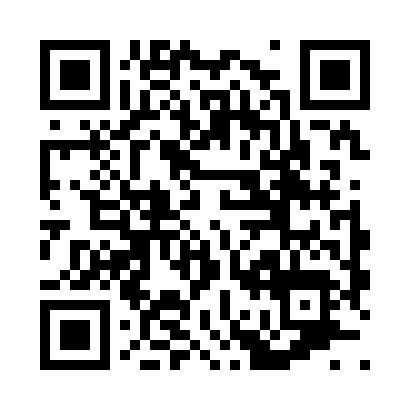 Prayer times for Colo, Iowa, USAMon 1 Jul 2024 - Wed 31 Jul 2024High Latitude Method: Angle Based RulePrayer Calculation Method: Islamic Society of North AmericaAsar Calculation Method: ShafiPrayer times provided by https://www.salahtimes.comDateDayFajrSunriseDhuhrAsrMaghribIsha1Mon3:595:421:175:208:5310:362Tue3:595:421:175:208:5210:353Wed4:005:431:185:208:5210:354Thu4:015:441:185:208:5210:345Fri4:025:441:185:208:5210:346Sat4:035:451:185:208:5110:337Sun4:045:451:185:208:5110:328Mon4:055:461:185:208:5110:329Tue4:065:471:195:208:5010:3110Wed4:075:481:195:208:5010:3011Thu4:085:481:195:208:4910:2912Fri4:095:491:195:208:4910:2813Sat4:105:501:195:208:4810:2714Sun4:115:511:195:208:4710:2615Mon4:135:511:195:208:4710:2516Tue4:145:521:195:208:4610:2417Wed4:155:531:205:208:4510:2318Thu4:165:541:205:208:4510:2219Fri4:185:551:205:208:4410:2120Sat4:195:561:205:198:4310:2021Sun4:205:571:205:198:4210:1822Mon4:225:581:205:198:4110:1723Tue4:235:591:205:198:4110:1624Wed4:246:001:205:198:4010:1425Thu4:266:001:205:188:3910:1326Fri4:276:011:205:188:3810:1227Sat4:296:021:205:188:3710:1028Sun4:306:031:205:178:3610:0929Mon4:316:041:205:178:3510:0730Tue4:336:051:205:178:3410:0631Wed4:346:061:205:168:3210:04